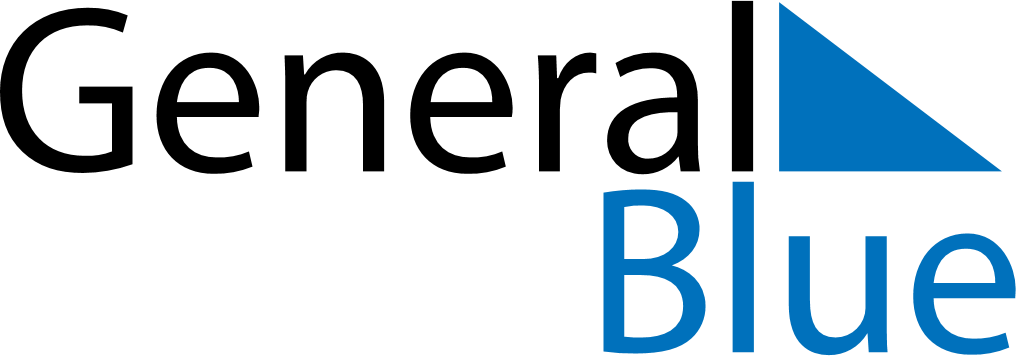 February 2024February 2024February 2024February 2024February 2024February 2024Imst, Tyrol, AustriaImst, Tyrol, AustriaImst, Tyrol, AustriaImst, Tyrol, AustriaImst, Tyrol, AustriaImst, Tyrol, AustriaSunday Monday Tuesday Wednesday Thursday Friday Saturday 1 2 3 Sunrise: 7:43 AM Sunset: 5:17 PM Daylight: 9 hours and 33 minutes. Sunrise: 7:42 AM Sunset: 5:18 PM Daylight: 9 hours and 36 minutes. Sunrise: 7:41 AM Sunset: 5:20 PM Daylight: 9 hours and 38 minutes. 4 5 6 7 8 9 10 Sunrise: 7:39 AM Sunset: 5:21 PM Daylight: 9 hours and 41 minutes. Sunrise: 7:38 AM Sunset: 5:23 PM Daylight: 9 hours and 44 minutes. Sunrise: 7:37 AM Sunset: 5:24 PM Daylight: 9 hours and 47 minutes. Sunrise: 7:35 AM Sunset: 5:26 PM Daylight: 9 hours and 50 minutes. Sunrise: 7:34 AM Sunset: 5:28 PM Daylight: 9 hours and 53 minutes. Sunrise: 7:32 AM Sunset: 5:29 PM Daylight: 9 hours and 56 minutes. Sunrise: 7:31 AM Sunset: 5:31 PM Daylight: 9 hours and 59 minutes. 11 12 13 14 15 16 17 Sunrise: 7:29 AM Sunset: 5:32 PM Daylight: 10 hours and 2 minutes. Sunrise: 7:28 AM Sunset: 5:34 PM Daylight: 10 hours and 5 minutes. Sunrise: 7:26 AM Sunset: 5:35 PM Daylight: 10 hours and 9 minutes. Sunrise: 7:25 AM Sunset: 5:37 PM Daylight: 10 hours and 12 minutes. Sunrise: 7:23 AM Sunset: 5:38 PM Daylight: 10 hours and 15 minutes. Sunrise: 7:21 AM Sunset: 5:40 PM Daylight: 10 hours and 18 minutes. Sunrise: 7:20 AM Sunset: 5:41 PM Daylight: 10 hours and 21 minutes. 18 19 20 21 22 23 24 Sunrise: 7:18 AM Sunset: 5:43 PM Daylight: 10 hours and 25 minutes. Sunrise: 7:16 AM Sunset: 5:45 PM Daylight: 10 hours and 28 minutes. Sunrise: 7:15 AM Sunset: 5:46 PM Daylight: 10 hours and 31 minutes. Sunrise: 7:13 AM Sunset: 5:48 PM Daylight: 10 hours and 34 minutes. Sunrise: 7:11 AM Sunset: 5:49 PM Daylight: 10 hours and 38 minutes. Sunrise: 7:09 AM Sunset: 5:51 PM Daylight: 10 hours and 41 minutes. Sunrise: 7:08 AM Sunset: 5:52 PM Daylight: 10 hours and 44 minutes. 25 26 27 28 29 Sunrise: 7:06 AM Sunset: 5:54 PM Daylight: 10 hours and 47 minutes. Sunrise: 7:04 AM Sunset: 5:55 PM Daylight: 10 hours and 51 minutes. Sunrise: 7:02 AM Sunset: 5:57 PM Daylight: 10 hours and 54 minutes. Sunrise: 7:00 AM Sunset: 5:58 PM Daylight: 10 hours and 57 minutes. Sunrise: 6:58 AM Sunset: 6:00 PM Daylight: 11 hours and 1 minute. 